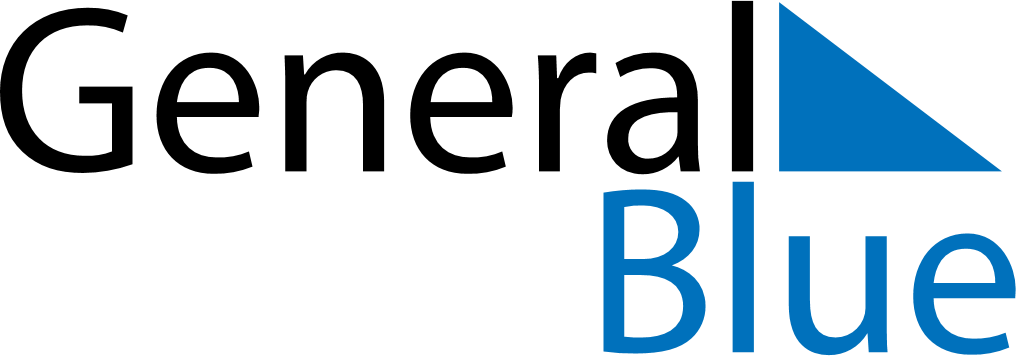 July 2023July 2023July 2023July 2023ArmeniaArmeniaArmeniaSundayMondayTuesdayWednesdayThursdayFridayFridaySaturday123456778Constitution Day910111213141415161718192021212223242526272828293031